 ПРЕСС-РЕЛИЗПеревод «садового поместья» в жилой фондКадастровая палата по Краснодарскому краю напоминает о новом понятии «садовый дом», а также, какие правила необходимо соблюдать, чтобы перевести своё садовое поместье в фонд жилого строения. 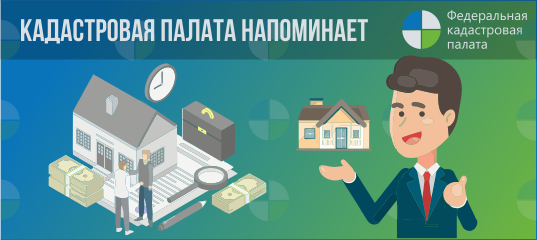 Садовый дом – это новое понятие, введенное законом, которое означает здание сезонного использования, предназначенное для удовлетворения гражданами бытовых и иных нужд, связанных с их временным пребыванием в таком доме. То есть садовый дом – это объект нежилого назначения. Вопросами перевода садового дома в жилой дом занимаются органы местного самоуправления (администрации).Садовый дом можно перевести в жилой, если он отвечает следующим параметрам:принадлежит заявителю на праве собственности;земля под строением находится во владении на законных основаниях в аренде или в собственности, и это подтверждается документами;на недвижимость не наложено обременение, арест или запрет;все сособственники и заинтересованные лица согласны на перевод;недвижимость отвечает строительным, санитарно-гигиеническим и противопожарным требованиям, которые предъявляются к жилью.Порядок действий, как перевести дачу в жилой дом, включает несколько последовательных действий:получить техническое заключение на здание;сформировать пакет документов;передать заявление с документами на рассмотрение в муниципалитет;получить решение о переводе или отказ администрации;в зависимости от решения – зарегистрировать изменения в ЕГРН или оспорить отказ в суде.______________________________________________________________________________________________________Пресс-служба Кадастровой палаты по Краснодарскому краюpress23@23.kadastr.ru